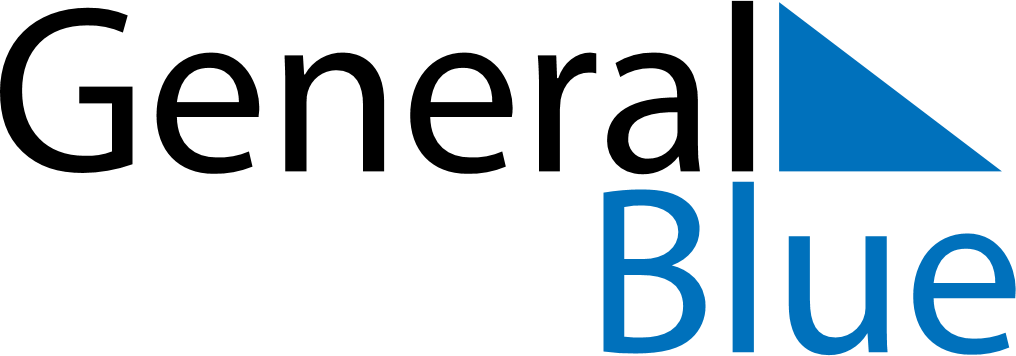 December 2025December 2025December 2025December 2025GermanyGermanyGermanyMondayTuesdayWednesdayThursdayFridaySaturdaySaturdaySunday123456672. Advent891011121313143. Advent15161718192020214. Advent2223242526272728Christmas EveChristmas DayBoxing Day293031New Year’s Eve